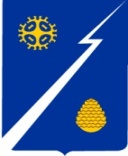 Ханты-Мансийский автономный округ-Югра(Тюменская область)Нижневартовский районГородское поселение ИзлучинскСОВЕТ ДЕПУТАТОВРЕШЕНИЕот 11.04.2013							                               № 343пгт. ИзлучинскО награждении Почетной грамотой Совета депутатов городского поселения Излучинск Рассмотрев материалы, представленные для награждения Почетной грамотой Совета депутатов городского поселения Излучинск, в соответствии с решением Совета депутатов городского поселения Излучинск от 04.02.2010 № 110 «Об утверждении Положений о Почетной грамоте и Благодарственном письме Совета депутатов городского поселения Излучинск», 	Совет  поселения РЕШИЛ:	Наградить Почетной грамотой Совета депутатов городского поселения Излучинск:- за многолетний и добросовестный труд и в связи с празднованием 25-летия образования поселка городского типа Излучинск:- за многолетний и добросовестный труд, а также в связи с 25-летием Излучинского муниципального бюджетного дошкольного образовательного учреждения детского сада комбинированного вида «Сказка»:Глава поселения                                                                               Н.П. СорокинаАзарова Александра Сергеевича - индивидуального предпринимателя;Азарову Татьяну Ивановну- главного технолога Излучинского Рыбозавода; Андрееву Наталью Васильевну- индивидуального предпринимателя;ЕрошенкоТатьяну Васильевну- оператора связи 2 класса Федерального государственного унитарного предприятия «Почта России»;Каткову Тамару Андреевну- почтальона 3 класса Федерального государственного унитарного предприятия «Почта России»; Кузьмину Любовь Владимировну - заведующую складом Излучинского Рыбозавода;Сергина Рифа Аширафовича- индивидуального предпринимателя;ТелятниковаАлександра Александровича - преподавателя по классу хореографии муниципального автономного образовательного учреждения дополнительного образования детей «Детская школа искусств им. Ливна»;Цееву Любовь Хасановну- пенсионера, жителя городского поселения Излучинск;Шагвалееву Елену Владимировну- директора муниципального бюджетного образовательного учреждения «Излучинская общеобразовательная начальная школа № 2»;Тихову Светлану Вениаминовну- воспитателя Излучинского муниципального бюджетного дошкольного образовательного учреждения детского сада комбинированного вида «Сказка».